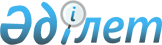 Об утверждении положения государственнога учреждения "Отдела занятости и социальных программ района Байдибек"Постановление акимата Байдибекского района Туркестанской области от 23 октября 2023 года № 425
      Закона Республики Казахстан от 23 января 2001 года за № 148 "О местном государственном управлении и самоуправлении в Республике Казахстан", Постановление Правительства Республики Казахстан от 01 сентября 2021 года за № 590 "О некоторых вопросах организации деятельности государственных органов и их структурных подразделений" акимат района ПОСТАНОВЛЯЕТ:
      1. Утвердить положение государственного учреждения "Отдела занятости и социальных программ района Байдибек" согласно приложению к настоящему постановлению.
      2. Государственное учреждение "Отдела занятости и социальных программ района Байдибек" в установленном законодательством Республики Казахстан порядке обеспечить:
      1) ресгистрацию вышеуказонного Положения в органах юстиции;
      2)в течение пяти рабочих дней со дня подписания настоящего постановления направление его копии в электронном виде на казахском и русском языках в филиал республиканского государственного предприятия на праве ведения "Институт законодательства и провавой информации Респблики Казахстан" Министерство юстиции Республики Казахстан по Туркестанской области для официального опубликования и включение в Этолонный контрольный банк нормативных правовых актов Республики Казахстан;
      3)размещение настоящего постановления на интернет-ресурсе акимата района Байдибек после его официального опубликования.
      3. Контроль за исполнением настоящего постановления возложить на заместителя акима района, ответственного за данную сферу.
      4. Настоящее постановление вводится в действие со дня его первого официального опубликования. ПОЛОЖЕНИЕ
о государственном учреждении "Отдел занятости и социальных программ района Байдибек" 1. Общие положения
      1. Государственное учреждение "Отдел занятости и социальных программ района Байдибек" является государственным органом Республики Казахстан, осуществляющим руководство в сфере занятости, социальных программ, оказания специальных социальных услуг и выдачи, продления и отзыва разрешения трудовому иммигранту.
      2. Коммунальное государственное учреждение "Районный территориальный центр социального обслуживания населения" государственного учреждения "Отдела занятости социальных программ района Байдибек" является ведомством государственного учреждения "Отдела занятости социальных программ района Байдибек"
      3. Государственное учреждение "Отдел занятости и социальных программ района Байдибек" осуществляет свою деятельность в соответствии с Конституцией и законами Республики Казахстан, актами Президента Республики Казахстан и Правительства Республики Казахстан, иными нормативными правовыми актами, а также настоящим Положением.
      4. Государственное учреждение "Отдел занятости и социальных программ района Байдибек" является юридическим лицом в организационно–правовой форме государственного учреждения, имеет печати и штампы со своим наименованием на государственном языке, бланки установленного образца, а также счета в органах казначейства в соответствии с законодательством Республики Казахстан.
      5. Государственное учреждение "Отдел занятости и социальных программ района Байдибек" вступает в гражданско–правовые отношения от собственного имени.
      6. Государственное учреждение "Отдел занятости и социальных программ района Байдибек" имеет право выступать стороной гражданско-правовых отношений от имени государства, если оно уполномочено на это в соответствии с законодательством.
      7. Государственное учреждение "Отдел занятости и социальных программ района Байдибек" по вопросам своей компетенции в установленном законодательством порядке принимает решения, оформляемые приказами руководителя Государственное учреждение "Отдел занятости и социальных программ района Байдибек" и другими актами, предусмотренными законодательством Республики Казахстан.
      8. Структура и лимит штатной численности Государственного учреждения "Отдел занятости и социальных программ района Байдибек" утверждаются в соответствии с действующим законодательством.
      9. Местонахождение юридического лица: Республика Казахстан, Туркестанская область, район Байдибек, село Шаян, улица Б. Карашаулы, дом № 94, 160200.
      10. Полное наименование государственного органа: Государственное учреждение "Отдел занятости и социальных программ района Байдибек".
      11. Настоящее положение является учредительным документом Государственное учреждение "Отдел занятости и социальных программ района Байдибек".
      Учредитель: государственное учреждение "Аппарат акима района Байдибек".
      12. Финансирование деятельности Государственное учреждение "Отдел занятости и социальных программ района Байдибек" осуществляется из местного бюджета.
      13. Государственное учреждение "Отдел занятости и социальных программ района Байдибек" запрещается вступать в договорные отношения с субъектами предпринимательства на предмет выполнения обязанностей, являющихся функциями Государственное учреждение "Отдел занятости и социальных программ района Байдибек".
      Если Государственному учреждению "Отдела занятости и социальных программ района Байдибек" законодательными актами предоставлено право осуществлять приносящую доходы деятельность, то доходы, полученные от такой деятельности, направляются в доход государственного бюджета. 2. Задачи и полономочия государственного органа
      14. Цели:
      - цель Государственное учреждение "Отдел занятости и социальных программ района Байдибек": реализация государственной политики в области социальной защиты населения, оказания специальных социальных услуг и выдачи, продления и отзыва разрешения трудовому иммигранту. 
      - осуществление иных задач, предусмотренных законодательством Республики Казахстан. 
      15. Полномочия:
      1)Права: 
      -представление интересов государственных органов и организаций; 
      -запрашивать и получать необходимую информацию, документы и другие материалы от государственных органов и других организаций в пределах своей компетенции; 
      -защищать свои права перед государственными и юридическими лицами в соответствии с законами Республики Казахстан.
      2)Обязанности: 
      -Государственное учреждение "Отдел занятости и социальных программ района Байдибек" осуществляет полномочия в соответствии с законами Республики Казахстан, актами Президента и Правительства Республики Казахстан, настоящим Положением; 
      -организует порядок проведения собраний, участвует в заседаниях акимата района; 
      -обеспечивает освещение деятельности Государственное учреждение "Отдел занятости и социальных программ района Байдибек" в средствах массовой информации; 
      - Государственное учреждение "Отдел занятости и социальных программ района Байдибек" осуществляет полномочия в соответствии с законами Республики Казахстан, актами Президента и Правительства Республики Казахстан, настоящим Положением.
      16. Функции:
      1)ежегодно определяет целевые группы, проживающие на территории района, и социальные меры по их защите; 
      2)организует оказание социальной и благотворительной помощи инвалидам; 
      3)оказание услуг по назначению государственной адресной социальной помощи; 
      4)назначает и выплачивает жилищное пособие; 
      5)выплачивает материальные (финансовые) пособия отдельным категориям граждан по решению местных представительных органов; 
      6)обеспечивает оказание специальных социальных услуг лицам, признанным находящимися в трудной жизненной ситуации, состоящим на учете службы пробации, освобожденным от учреждений, в соответствии с законодательством Республики Казахстан О специальных социальных услугах; 
      7)обеспечивает меры по содействию занятости лиц, освобожденных в учреждениях, а также состоящих на учете службы пробации;
      8)в пределах компетенции оказывает государственные услуги, оказываемые в электронной форме в соответствии с законодательством Республики Казахстан;
      9)реализует государственную политику в области оказания специальных социальных услуг; 
      10)обеспечивает создание и деятельность подведомственных субъектов, оказывающих специальные социальные услуги; 
      11)взаимодействует с физическими и юридическими лицами и государственными органами по вопросам оказания специальных социальных услуг; 
      12)разрабатывает правила установления размеров оказания социальной помощи и определения перечня отдельных категорий нуждающихся граждан на основе типовых правил, утверждаемых Правительством Республики Казахстан; 
      13)реализует государственную политику в области миграции населения в пределах своей компетенции; 
      14)взаимодействие с центрами трудовой мобильности (карьеры) в целях обеспечения содействия занятости населения; 
      15)Координирует и организует работу коммунального государственного учреждения "Районный территориальный центр социального обслуживания населения";
      16)осуществляет правильное и эффективное использование бюджетных средств;
      17)осуществляет иные функции, предусмотренные законодательством Республики Казахстан. 
      18)осуществляет услуги по выдаче, продлению и отзыву разрешений трудовым иммигрантам. 3. Статус и полномочия первого руководителя государственного органа
      17. Руководство Государственное учреждение "Отдел занятости и социальных программ района Байдибек" осуществляется первым руководителем, который несет персональную ответственность за выполнение возложенных на Государственное учреждение "Отдел занятости и социальных программ района Байдибек" задач и осуществление им своих функций.
      18. Первый руководитель Государственного учреждения "Отдела занятости и социальных программ района Байдибек" назначается на должность и освобождается от должности акимом района Байдибек.
      19. Первый руководитель Государственного учреждения "Отдела занятости и социальных программ района Байдибек" в соответствии с законодательством Республики Казахстан назначает на должность и освобождает от должности заместителя и директора коммунального государственного учреждения "Районный территориальный центр социального обслуживания населения".
      20. Полномочия первого руководителя Государственного учреждения "Отдела занятости и социальных программ района Байдибек":
      1)утверждает планы работы государственного учреждения; 
      2)действует от имени Государственного учреждения; 
      3)выдает доверенности; 
      4)в установленном законодательством порядке поощряет и налагает дисциплинарные взыскания на сотрудников государственного учреждения; 
      5)в пределах своей компетенции издает приказы, подписывает служебные документы; 
      6)утверждает внутреннюю трудовую дисциплину государственного учреждения; 
      7)осуществляет контроль за соблюдением Закона Республики Казахстан "О государственной службе" в государственном учреждении; 
      8)осуществляет личный прием граждан; 
      9)осуществляет полномочия, предусмотренные законодательными актами Республики Казахстан; 
      10)несет персональную ответственность за исполнение антикоррупционного законодательства.
      Исполнение полномочий первого руководителя Государственного учреждения "Отдела занятости и социальных программ района Байдибек" в период его отсутствия осуществляется лицом, его замещающим в соответствии с действующим законодательством. 
      21. Первый руководитель определяет полномочия своего заместителя в соответствии с действующим законодательством. 4. Имущество государственного органа
      22. Государственное учреждение "Отдела занятости и социальных программ района Байдибек" может иметь на праве оперативного управления обособленное имущество в случаях, предусмотренных законодательством.
      Имущество Государственного учреждения "Отдела занятости и социальных программ района Байдибек" формируется за счет имущества, переданного ему собственником, а также имущества, приобретенного в результате собственной деятельности (включая денежные доходы) и иных источников, не запрещенных законодательством Республики Казахстан.
      23. Имущество, закрепленное за государственным учреждением" Байдибекский районный отдел занятости и социальных программ", относится к коммунальной собственности.
      24. Государственное учреждение "Отдела занятости и социальных программ района Байдибек" не вправе самостоятельно отчуждать или иным способом распоряжаться закрепленным за ним имуществом и имуществом приобретенным за счет средств, выделенных ему по плану финансирования, если иное не предусмотрено законодательством. 5. Реорганизация и упразднение государственного органа
      25. Реорганизация и ликвидация Государственного учрежденич "Отдела занятости и социальных программ района Байдибек" осуществляются в соответствии с законодательством Республики Казахстан.
      Перечень организаций, находящихся в ведении Государственного учреждения "Отдела занятости и социальных программ района Байдибек" коммунальное государственное учреждение "Районный территориальный центр социального обслуживания населения Государственное учреждение "Отдела занятости и социальных программ района Байдибек".
					© 2012. РГП на ПХВ «Институт законодательства и правовой информации Республики Казахстан» Министерства юстиции Республики Казахстан
				
      Временно исполняющий

      обязанности акима района

Б.Турлыбеков
Приложение постановлению
акимата района Байдибек
от "10" октября
2023 года № 425